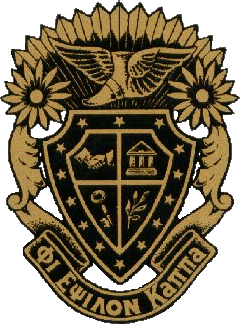 Emergency Contact Sheet
Updated Fall 2013Note: This sheet is only required annually. If any information needs to be changed, contact the Secretary immediately.Name:_______________________________________________   Birthday:______________________(m/d/y)Address:__________________________________________________________________________________City:_______________________________  State:________   Zip:___________________ Phone:______________________________Parent or Guardian Authorization:

In case of emergency, if any family physician cannot be reached, I hearby authorize my child to be treated by Certified Emergency Personnel (i.e. EMT, First Responder, ER Physician). Physician:__________________________________________   Phone:________________________________Address:__________________________________________________________________________________City:_______________________________  State:_________  Zip:_____________________Hospital Preference:_________________________________________________________________________Insurance Co:____________________________ Policy Number:_____________________________________Group ID:_______________________________Emergency Contact Information:Name:______________________________________________ Phone:________________________________Name:______________________________________________ Phone:________________________________Please List any allergies, medical problems, or other medical needs (i.e. food allergy, Diabetes, Asthma)
Date of most recent Tetanus booster injection:__________________________The purpose of the listed information above is to ensure that medical personnel have details of any medical problem that may interfere with, or alter treatment. Failure to promptly return this form will result in your inability to attend any social, community service, or trip sponsored by Phi Epsilon Kappa Eta Mu Chapter.Signature;_________________________________________________ Date:__________________________Medical DiagnosisMedicationDosageDosage Frequency